Name___________________________________ Period___________ Binder #__________University of UtahMouse Cloning LabDirections: -Go to the website:   http://learn.genetics.utah.edu/content/tech/cloning/clickandclone/-Follow the “Click and Clone” directions to clone Mimi the mouse-Answer the questions as you complete the assignmentStep #1:1a-Which mouse provides the somatic cell?1b- Which mouse provides the egg cell?Step #2:Step #33a:  The nucleus from the ______________cell is transferred to the _________________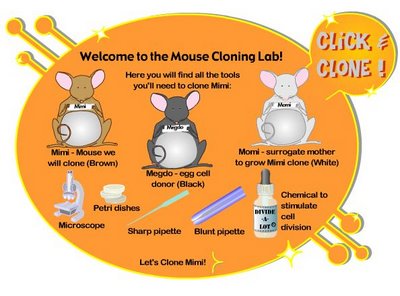 Step #4:4a- What was the purpose of waiting before beginning step #5?4b- What is the name of the “ball” or 16 cells that is now in the petri dish?Step #5:Step #6:Who is genetically the mother and father of the newly cloned mouse pup?